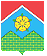 АДМИНИСТРАЦИЯПОСЕЛЕНИЯ МОСКОВСКИЙПОСТАНОВЛЕНИЕОб утверждении межведомственного плана мероприятий по профилактике наркомании и противодействию незаконному обороту наркотических средств, психотропных веществ и их прекурсоров на территории поселения МосковскийРуководствуясь Законом города Москвы от 06.11.2002 №56 «Об организации местного самоуправления в городе Москве», в соответствии с постановлением Правительства Москвы от 25.03.2008 № 210-ПП «О мерах по реализации Указа Президента Российской Федерации от 18 октября 2007 года № 1374 «О дополнительных мерах по противодействию незаконному обороту наркотических средств, психотропных веществ и их прекурсоров», в целях профилактики незаконного потребления психоактивных веществ, пропаганды здорового образа жизни среди молодежи администрация постановляет:1. Утвердить прилагаемый межведомственный план мероприятий по профилактике наркомании и противодействию незаконному обороту наркотических средств, психотропных веществ и их прекурсоров на территории поселения Московский.2. Антинаркотической Комиссии поселения Московский организовать реализацию данных мероприятий в соответствии с полномочиями и направлениями работы.3. Настоящее постановление вступает в силу со дня издания.4. Со дня вступления в силу настоящего постановления признать утратившим силу постановление администрации от 20.01.2016 № 2 «Об утверждении межведомственного плана мероприятий по профилактике наркомании и противодействию незаконному обороту наркотических средств, психотропных веществ и их прекурсоров на территории поселения Московский».5. Опубликовать настоящее постановление в «Вестнике Совета депутатов и администрации поселения Московский» и разместить на официальном сайте администрации поселения Московский.6. Контроль за исполнением настоящего постановления возложить на заместителя главы администрации поселения Московский С.И. Смолия.Глава администрации                                                                                                     Д.А. АндрецоваУтвержденпостановлением администрации поселения Московскийот 18.01.2018 № 2Межведомственный план мероприятийпо профилактике наркомании и противодействию незаконному обороту наркотических средств, психотропных веществ и их прекурсоров на территории поселения Московский18.01.2018№2№ п/пНаименование мероприятияСрокиОтветственные исполнители (соисполнители)1.Организация работы АНК поселения Московский Ежегодно,1 раз в кварталАдминистрация поселения Московский2.Размещение в общедоступных местах печатной продукции по пропаганде здорового образа жизни и пагубных последствий незаконного потребления наркотических средствЕжегодно, на постоянной основеАдминистрация поселения Московский, общественные объединения3.Подготовка и размещение на официальном сайте администрации материалов о деятельности АНК поселения Московский и информационных материалов по противодействию распространения наркотиков на территории поселенияЕжегодно, на постоянной основеАдминистрация поселения Московский4.Осуществление мониторинга территории поселения с целью выявления и ликвидации незаконной рекламы наркотических средств и психотропных веществ на фасадах жилых домов, зданий и сооружений, дорожных покрытиях и ограждениях в поселении МосковскийЕженедельно, по отдельному графикуАдминистрация поселения Московский, МО МВД России «Московский» УВД по ТиНАО ГУ МВД России по г. Москве, ОПОП №14, ОПОП №15, управляющие компании, старосты деревень, старшие по подъездам, общественные объединения 5.Организация и проведение профилактических рейдовых мероприятий с привлечением членов АНК поселения Московский и общественных объединений к осуществлению контроля за реализацией исполнения законодательства, запрещающего реализацию несовершеннолетним спиртосодержащей продукции на объектах торговлиЕжегодно, по отдельному графикуАдминистрация поселения Московский, МО МВД России «Московский» УВД по ТиНАО ГУ МВД России по г. Москве,  ОПОП № 14, ОПОП № 15, общественные объединения6.Проведение бесед-тренингов по профилактике наркомании, ответственного отношения к собственному здоровью, освещению правовых аспектов потребления и распространения наркотиков с обучающимися 7-11 классовЕжегодно, по плану работы ГБОУ Школа № 2065, ГБОУ Школа № 2120ГБОУ Школа № 2065, ГБОУ Школа № 2120, ГБУЗ «Московский научно-практический центр наркологии Департамента здравоохранения города Москвы», ГБУЗ «Городская больница г. Московский ДЗМ»7.Проведение встреч с родителями в рамках общешкольных родительских собраний по вопросам профилактики наркомании, выявления первых признаков наркопотребления, медицинского тестирования детейЕжегодно, по плану работы ГБОУ Школа № 2065, ГБОУ Школа № 2120ГБОУ Школа № 2065, ГБОУ Школа № 2120, ГБУЗ «Московский научно-практический центр наркологии Департамента здравоохранения города Москвы», ГБУЗ «Городская больница г. Московский ДЗМ»8.Проведение тематических мероприятий, направленных на:1) выявление негативных привычек подростков; взаимодействие с КДНиЗП НАО г. Москвы по работе с неблагополучными семьями и подростками группы риска.2) организацию просветительской работы с учетом возрастных особенностей детей по формированию негативного отношения к немедицинскому потреблению наркотиков, представлений об ответственном поведении, популяризации среди учащихся здорового образа жизни, привитию навыков противостояния вредным привычкам.3) проведение классных часов, акций, фестивалей ЗОЖ, правовых недель и уроков по профилактике вредных привычек и потребления ПАВ с приглашением внешних специалистов (медиков, наркологов, психологов). Ежегодно, по плану работы ГБОУ Школа № 2065, ГБОУ Школа № 2120ГБОУ Школа № 2065, ГБОУ Школа № 2120, ГБУЗ «Московский научно-практический центр наркологии Департамента здравоохранения города Москвы»9.Организация тематических лекций совместно с УВД по ТиНАО ГУ МВД России по г. Москве по разъяснению положений действующего законодательства в сфере незаконного оборота наркотиков и неотвратимости наказания за их незаконное приобретение, хранение, сбыт и потребление среди обучающихся.Ежегодно, 1 раз в кварталАдминистрация поселения Московский, ГБОУ Школа № 2120, ГБОУ Школа № 206510.Проведение массовых спортивных мероприятий под лозунгами «Спорт против наркотиков», «Московский –территория здорового образа жизни», в том числе, приуроченных к: международному Дню борьбы с наркоманией и наркобизнесом (1 марта); международному Дню борьбы с наркоманией и незаконным оборотом наркотиков (26 июня).Ежегодно, по плану работы МБУ «ЦСМ»Администрация поселения Московский, МБУ «Центр Спорта «Московский», общественные организации11.Организация и проведение культурно-просветительских мероприятий по борьбе с вредными привычками, пропаганде здорового образа жизни «Мир против наркотиков» (фестивали ЗОЖ, конкурсы рисунков и плакатов, тематические мероприятия, фотовыставки, показ социальных роликов и др.)Ежегодно, 1 раз в кварталАдминистрация поселения Московский, МУК «ДК «Московский», ГБОУ Школа № 2065, ГБОУ Школа № 2120, ГБУЗ «Московский научно-практический центр наркологии Департамента здравоохранения города Москвы», общественные объединения12.Организация добровольного тестирования обучающихся 10 классов ГБОУ Школа №2065, ГБОУ Школа № 2120 на предмет употребления наркотических средств и психотропных веществ с целью ранней профилактики наркоманииЕжегодно, по отдельному плану ДЗ г. МосквыГБОУ Школа № 2065, ГБОУ Школа № 2120, Московский, ГБУЗ «Московский научно-практический центр наркологии Департамента здравоохранения города Москвы»13.Содействие в организации деятельности групп самопомощи сообщества выздоравливающих: «АН», «АА», «Нар-Анон», реализация проекта «Моя домашняя аптека»Ежегодно, на постоянной основеАдминистрация поселения Московский, волонтеры из групп самопомощи.14.Организация и проведение круглых столов среди несовершеннолетних группы риска по проблемам борьбы с наркоманией в молодежной среде на базе МУК ДК «Московский»Ежегодно, по отдельному плануАдминистрация поселения Московский, ГБУЗ «Московский научно-практический центр наркологии Департамента здравоохранения города Москвы», ГБОУ Школа № 2065, ГБОУ Школа № 212015.Реализация постоянно действующего проекта по правовому просвещению детей «Большие права и обязанности маленького гражданина»Ежегодно, 1 раз в полугодие (март, ноябрь)Администрация поселения Московский, ГБОУ Школа № 2065, ГБОУ Школа № 2120, Молодежный Совет при администрации поселения Московский16.Принятие дополнительных мер по обеспечению занятости детей и молодежи во внеучебное время и каникулярный период, обеспечение функционирования кружков и секций в летний период На постоянной основе, по плану работы МУК «ДК «Московский», МБУ «ЦСМ».Администрация поселения Московский, МУК «ДК «Московский», МБУ «Центр Спорта «Московский»17.Организация летнего отдыха и занятости несовершеннолетних в рамках летних программ «Московская смена»ЕжегодноГБУ «ЦСО «Московский», ГБОУ Школа № 2065, ГБОУ Школа № 212018.Организация и проведение целенаправленной просветительской работы с детьми из неблагополучных семей по разъяснению юридической ответственности за противоправные действияЕжегодно, по отдельному плануАдминистрация поселения Московский, ГБУ «ЦСО «Московский, ГБОУ Школа № 2065, ГБОУ Школа № 212019.Реализация проекта «Оценка рисков и возможностей» по раннему выявлению детей, склонных к потреблению наркотических средствПо отдельному плануГБУЗ «Московский научно-практический центр наркологии Департамента здравоохранения города Москвы», ГБОУ Школа № 2065, ГБОУ Школа № 2120, администрация поселения Московский,